桃園市立凌雲國民中學111學年度「英語科學冬令營」實施計畫主旨：為鼓勵學生善用寒假時間，積極參與課外活動，特舉辦本營隊。課程由英籍外師Robert授課，中師隨班輔導。主題包含英國特色文化和動手玩科學，建立學生溝通表達的自信，增進語文與科學素養，全程參加者頒發證書一張。主辦單位：桃園市立凌雲國民中學。招生對象：學區國小六年級學生活動介紹： 活動時間：112/2/8(三)～2/10(五) 早上8:20〜中午11:50，共三個上午活動費用：全程免費（含講師費、教材費、保險費）開班人數：滿班為30人，依報名先後順序錄取，額滿即停止受理報名。（每校保障3人錄取）報名期間：即日起至112/1/6(五)，請掃描下方QR Code線上報名。
          錄取名單和行前通知將於112/1/10(二)公告於本校網頁。其它注意事項：活動時拍攝之照片及影片，同意做為課程分享使用，若不接受拍攝及肖像使用，請提前告知，如未告知視為同意。 為維護學員安全，活動期間若遇天然災害，主辦單位得依據活動舉辦當地之實際情況並參酌行政院人事行政總處公告，取消、順延、調整日期或提前終止課程。建議參加之學員避免攜帶貴重物品，並嚴禁攜帶危險物品。若有學員在營隊活動期間有不遵守紀律或妨礙課程活動者，主辦單位有權取消學員參加資格並通知家長提前帶回。本營隊不提供接送，請家長自行接送學生。若有相關問題，歡迎來電教務處教學組4792604分機218韋老師。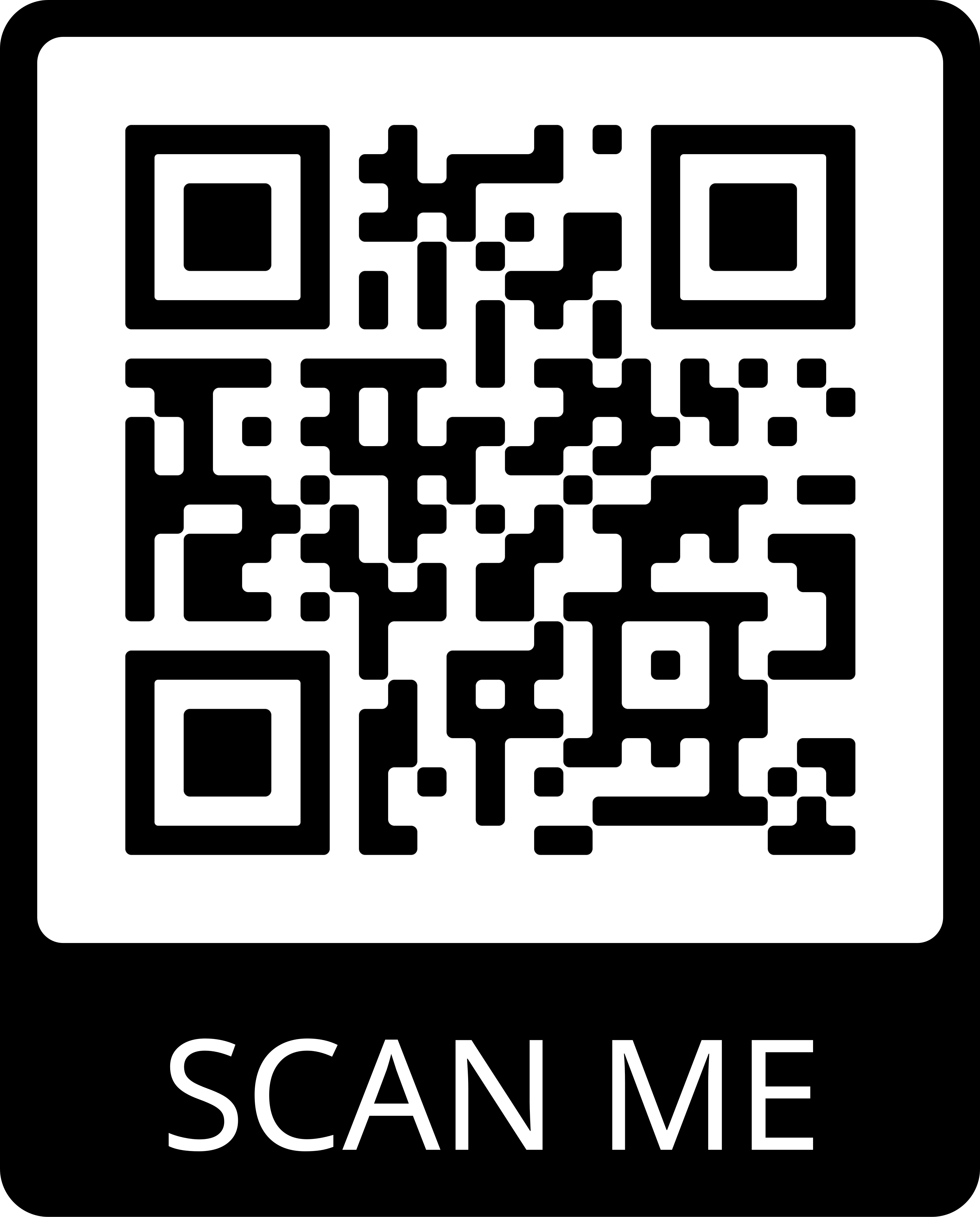 2/8(三)Getting to Know Each Other 破冰活動：我繪我秀2/9(四)動手玩科學：煉金術師：點銅成金 雷雕鑰匙圈2/10(五)燕麥新奇趣－健康早餐DIY 機智問答 英語桌遊